В соответствии с планом проведения групповых мероприятий  по оказанию  психолого-педагогической,  методической и консультативной  помощи  родителям (законным представителям) детей,  а также  гражданам, желающим  принять  на воспитание в  свои  семьи  детей, оставшихся  без попечения  родителей  в  рамках  федерального  проекта  «Современная  школа» национального проекта  «Образование»  государственной программы РФ «Развитие  образования» в 2023г.,  в  МКОУ СОШ № 9 с. Урожайное Левокумского  муниципального  округа, 05.05.2023 г., было проведено родительское собрание по теме « Суицид – крик о помощи».На собрании присутствовали родители – 25 чел.,  учителя – 2 чел.    Провела  данное  мероприятие  педагог-психолог Центра Махмудова Елена Григорьевна.Цель родительского собрания: оказание профилактической помощи родителям по проблемам подросткового суицида.
   Педагогом  были  затронуты  вопросы, о которых многие боятся даже задумываться и отгоняют мысли об этом, настолько страшным и невообразимым это кажется для многих. И такое отношение к ним вполне нормально, потому, что смерь сама по себе – это страшно и невообразимо. Человек не хочет умирать, В его сути биологической заложено изначально -выжить и избежать ситуаций ведущих к смерти. А вот если человек смирился с мыслью о смерти, вынашивает  ее  и  готов  к этому, а тем более ребенок - вот это уже настораживает.
    Все более существенную роль суицидального поведения несовершеннолетних играет безнаказанное размещение в информационно-телекоммуникационных сетях общего пользования информации, популяризирующей самоубийства, провоцирующей ребенка или подростка на лишение себя жизни. В Интернете имеется значительное число сайтов, где культивируется тема смерти, своим опытом делятся те, кто уже пытался покончить жизнь самоубийством. Действующее законодательство допускает беспрепятственный просмотр несовершеннолетними пользователями сети Интернет роликов, посвященных суицидам, и «обучающимся» видеороликам с инструкциями по уходу из жизни, способны спровоцировать подростка на акт суицида. Поэтому  необходим  контроль  со  стороны  взрослых  за  времяпровождением своих  детей,  за  подписками  в  социальных  сетях.   Педагог  рассказала  о  причинах  подросткового  суицида, на, что  родителям  необходимо  обращать  внимание  в  первую  очередь.Педагог - психолог  дала  рекомендации родителям  как  реагировать  на  изменения  в  поведении  ребенка, как относиться  даже к самым незначительным жалобам и обидам . Не пренебрегайте ничем из сказанного. Ребенок может  не давать волю чувствам, скрывая свои проблемы, но в тоже время находиться в состоянии глубокой депрессии. Оцените его внутренние резервы. Если человек сохранил способность анализировать и воспринимать советы окружающих, ему будет легче вернуть душевные силы и стабильность. Следует принять во внимание и другие возможные источники помощи: друзей, семью, врачей, священников, психологов, к которым можно обратиться. В противном случае обратитесь к ним сами, чтобы вместе разобрать стратегию помощи.В конце  мероприятия  родителям  были  розданы  памятки «Признаки суицидального поведения".Фото 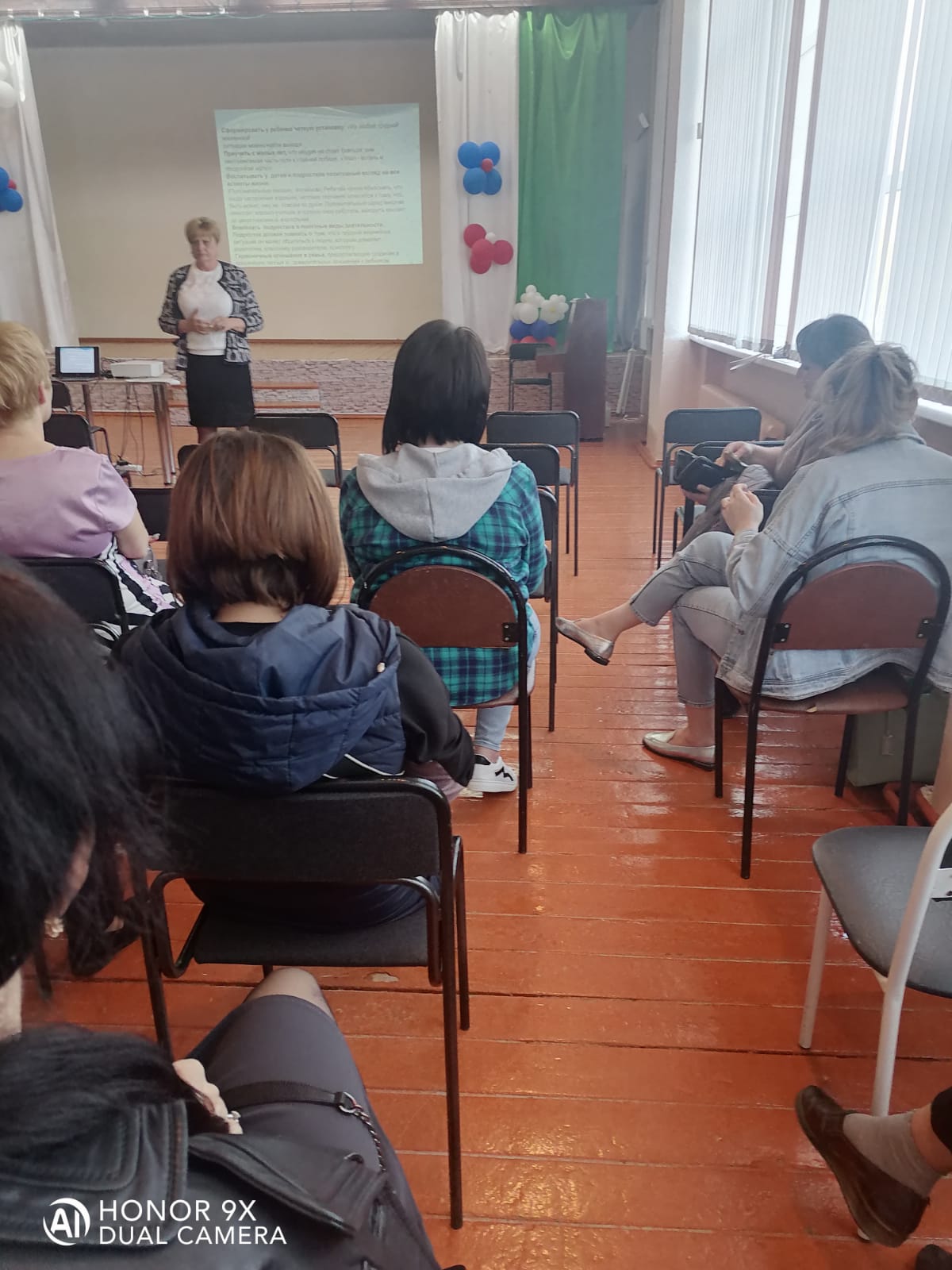 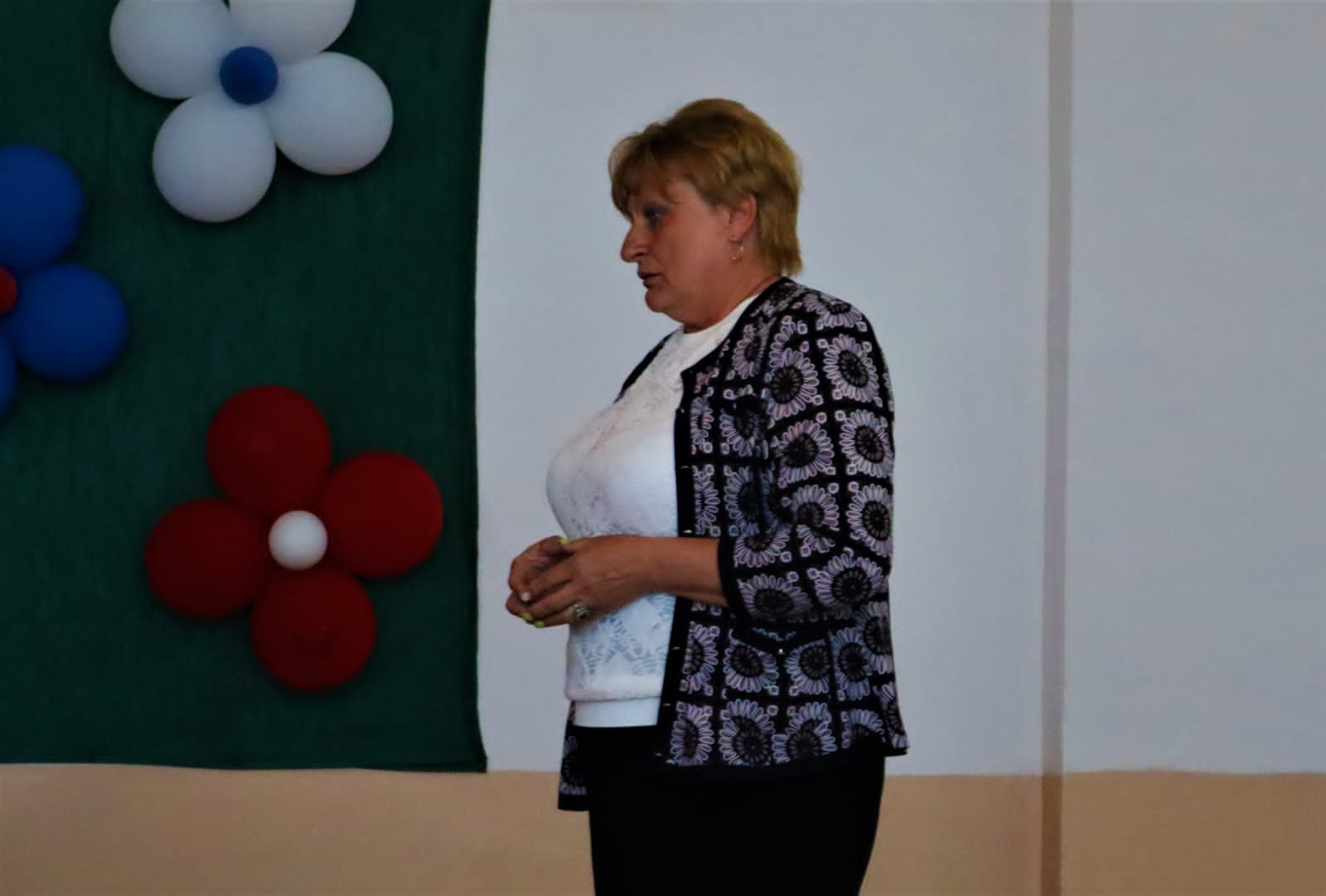 